Lorem ipsum dolor sit amet, consectetur adipiscing elit. Praesent quam augue, tempus id metus in, laoreet viverra quam. Sed vulputate risus lacus, et dapibus orci porttitor non.Pellentesque commodo rhoncus mauris, sit amet faucibus arcu porttitor pharetra. Maecenas quis erat quis eros iaculis placerat ut at mauris.Nam eu tortor ut mi euismod eleifend in ut ante. Donec a ligula ante. Sed rutrum ex quam. Nunc id mi ultricies, vestibulum sapien vel, posuere dui.First HeadingSecond HeadingAUnordoredListAOrderedList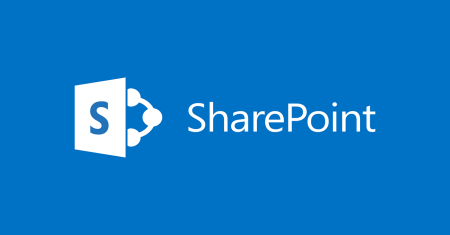 http://www.ludovicperrichon.comANiceLittleTable